Francisco Lozano/President  (956) 266-8392   						        Maria Elena Lozano (956) 517-5890
1341 E. Ringgold Street Brownsville, Texas 78520          						          Fee/Costo: __________
E-Mail: franciscolozano03@yahoo.com                               						          Registration/Registración $50.00 
www.brasayouthsoccerleague.com                                       						          Transfer /Transferencia $50.00
Individual Membership Form / Formulario de Membresía Individual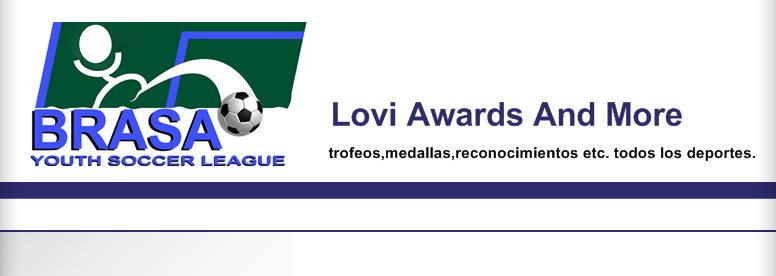 We have the right to refuse services to anyone.   /  Reservamos el derecho de rechazar el servicio a cualquier persona.I, the parent/legal guardian of the registrant, a minor, agree that I and the registrant will abide by the rules if the BRASA YOUTH SOCCER LEAGUE, its' affiliated organizations and sponsors. Recognizing the possibility of physical injury associates with soccer and in consideration for the BRASA YOUTH SOCCER LEAGUE, accepting the registrant for soccer program activities. ("The ProGrams"). I hereby release, discharge and/or otherwise indemnity the BRASA YOUTH SOCCER LEAGUE, its' affiliated organizations and sponsors, their employees and associated personnel, including owners of fields and facilities utilized for the programs, against any claim by or on behalf of the registrant, a result of the registrant's participation in the program and/or being transported to or from the same which transportation I hereby authorize.Yo, el padre / guardián legal del registrante, un menor de edad, estoy de acuerdo en que yo y el registrante cumpliremos las reglas de la BRASA YOUTH SOCCER LEAGUE, sus organizaciones afiliadas y patrocinadores. Reconociendo la posibilidad de lesiones físicas asociadas con el fútbol y en consideración a la BRASA YOUTH SOCCER LEAGUE, aceptando al solicitante de registro para las actividades del programa soccer. ("los programas"). Yo libero, descargo y / o indemnizo de cualquier otra forma la BRASA YOUTH SOCCER LEAGUE, sus organizaciones afiliadas y patrocinadores, sus empleados y personal asociado, incluyendo los dueños de los campos e instalaciones utilizados para los programas, contra cualquier reclamación por o en nombre del registrante, Como resultado de la participación del registrante en el programa y / o ser transportado hacia o desde el mismo que el transporte por el presente autorizo.WAIVER AND CONSENT FORM/FORMULARIO DE RENUNCIA Y CONSENTIMIENTOI hereby agree for  my child  to participate as a team member in the sport designated below. I understand that there are certain risks of injury inherent in the practice of this sport. As well as in traveling and other related activities incidental to my child's  participation, and I am willing to assume these risks. I hereby certify that my child is  fully capable of participating in the designated sport and that he/she is healthy and have no physical or mental disabilities or infirmities that would restrict full participation in these activities, except as listed below. I, the parent or leagal guardian, will respect and follow the rules and regulations that are assigned by Brasa Youth Soccer League. 
In addition to giving full consent for my child's  participation. I do hereby waive, release and hold harmless the organization named below. It's officers, coaches, sponsors, supervisors, volunteers, and representatives for any injury that may be suffered by me in the normal course of participation in the designated sport and the activities incidental there to, whether the result of negligence or any other cause.
Por la presente consiento que mi hijo/a participemos como un miembro del equipo en el deporte que se describe a continuación. Entiendo que hay ciertos riesgos de lesiones inherentes en la práctica de este deporte. Así como en viajes y otras actividades relacionadas con la participación de mi hijo/a, y estoy dispuesto a asumir estos riesgos. Por la presente certifico que mi hijo/a es completamente capaz de participar en el deporte designado y que él/ella está sano/a no tiene incapacidades físicas o mentales o limitaciones que restrinjan la participación en estas actividades, excepto como se enumeran a continuación. Yo, el padre o guardián legal, respetaré y cumpliré las reglas y regulaciones asignadas por la Liga Brasa de Fútbol Juvenil.
Además de dar pleno consentimiento para la participación de mi hijo/a. Por la presente renuncio, eximo y exento de responsabilidad a la organización mencionada a continuación. Son oficiales, entrenadores, patrocinadores, supervisores, voluntarios y representantes por cualquier lesión que pueda sufrirme en el curso normal de la participación en el deporte designado y las actividades incidentales allí, ya sea el resultado de negligencia o cualquier otra causa.List any physical limitations (allergies, hearing or vision impairments, etc.
Escriba cualquier limitación física (alergias, deficiencias auditivas o visuales, etc.Parents are responsible for prior participation in a physical examination of their child in the sport of football in their personal file.
Los padres son responsables de la participación previa en un examen físico de su hijo/a en el deporte del fútbol en su archivo personal.Parents and coaches are responsible for the immediate removal of a participant whom appear to have suffered a head injury or concussion.
Los padres y entrenadores son responsables de la remoción inmediata de un participante que parece haber sufrido una lesión en la cabeza o una concusión.Participants (youth and/or adults), parents/legal guardians of youth participants and coaches are provided with concussion-awareness education online webpage, such as the free "Heads Up Concussion in Youth Sports" program. / Los participantes (jóvenes y / o adultos), los padres / tutores legales de los participantes de la juventud y los entrenadores se les proporciona con la conciencia de la concusión de la página web en línea de educación, como el programa gratuito "Cabezas Hacia Arriba Concusión en Deportes Juveniles”.Information can be obtained at / La información se puede obtener en
http:/www.cec.gov./concussion/HeadUps/Indez.htmlParents are responsible to obtain clearance documentation from a license health care professional for the head injury or who is suspected of having sustained a head injury. The form must be signed by a parent/legal guardians signature prior the return of the child's practice or game. / Los padres son responsables de obtener una documentación de autorización de un profesional de la salud por la lesión en la cabeza o quien se sospecha de haber sufrido una lesión en la cabeza. El formulario debe estar firmado por una firma de padres/tutores legales antes del regreso de la práctica o juego del niño/a.       (Print Name)Parent/Legal Guardian/(Nombre Impreso)   Padre/Tutor Legal                 Street/City/State/Zip /Code/Calle/Ciudad/Estado/Código Postal  ----BRASA YOUTH SOCCER LEAGUE----                                                                             ----SOCCER----      Name of Sponsoring Organization/ Nombre de la Organización Patrocinadora                                     Designated Sport/ Deporte Designado To register you need 2 pictures, 1 copy Birth Certificate, 1 copy of School Record and $50.00 dollars.Para registrarse necesita 2 Fotos, 1 acta de Nacimiento, 1 copia del Registro Escolar y $50.00 dolares.To register you need 2 pictures, 1 copy Birth Certificate, 1 copy of School Record and $50.00 dollars.Para registrarse necesita 2 Fotos, 1 acta de Nacimiento, 1 copia del Registro Escolar y $50.00 dolares.Individual Players' Information/Información del JugadorIndividual Players' Information/Información del JugadorBirth Certificate Name  /   Nombre en el Certificado de NacimientoBirth Certificate Name  /   Nombre en el Certificado de NacimientoFirst Name/Primer NombreLast Name / ApellidoDate of Birth  / Fecha de NacimientoMale/Masculino          ___________      Female/Femenina        ____________Mailing Address/Dirección de envioMailing Address/Dirección de envioCity/State/Zip Code/Ciudad/Estado/Código PostalParents' Information/Información de los padresParents' Information/Información de los padresFather’s Name/Nombre del PadreMother’s Name/Nombre de la MadrePhone Number/Número de TeléfonoPhone Number/Número de TeléfonoEmergency Information/Información de emergenciaList any medical conditions or restrictions player has. / Escriba cualquier condición médica o restricciones que tenga el jugador.Emergency Information/Información de emergenciaList any medical conditions or restrictions player has. / Escriba cualquier condición médica o restricciones que tenga el jugador.Person to notify in case of an emergencia./ Persona a notificar en caso de una emergenciaPerson to notify in case of an emergencia./ Persona a notificar en caso de una emergenciaName/NombrePhone Number/Número de TeléfonoDoctor to notify in case of an emergency. / Doctor a notificar en caso de una emergencia.Doctor to notify in case of an emergency. / Doctor a notificar en caso de una emergencia.Name/NombrePhone Number/Número de TeléfonoTeam Information/Información del equipoTeam Information/Información del equipoTeam Name/ Nombre del equipoTeam Name/ Nombre del equipoCategory/categoríaID Number/Número de identificación                    (PrintName) Parent/Legal Guardian/ (Nombre Impreso) Padre / Tutor Legal(Signature) Parent / Legal Guardian /(Firma) Padre / Tutor Legal(Signature) Parent / Legal Guardian /(Firma) Padre / Tutor Legal(Signature) Parent / Legal Guardian /(Firma) Padre / Tutor Legal(Signature) Parent / Legal Guardian /(Firma) Padre / Tutor LegalDate / FechaDate / FechaDate / FechaDate / FechaOfficial Use Only:League Registrar Signature:                                                                                                        Date Received:2 PicturesOriginal or Copy
Birth Certificate/PassportSchool Record or 
Immunization RecordAt minimum, review the following documents:Como mínimo, revise los siguientes documentos:Facts sheet for coaches on concussionHoja de datos para entrenadores en concusiónFacts sheet for athletes on concussionHoja de datos para los atletas sobre concusiónFacts sheet for parents on concussionHoja de datos para padres en concusiónClipboard with concussion facts for coachesPortapapeles con concusión hechos para entrenadoresFirst Responder Roles: 
Emergency Action Plan   ---   All VenuesFunciones del primer respondedor:
Plan de Acción de Emergencia:   ---   Todos los LugaresRevise the scene for any potential hazards and make sure it is safe.Revice la escena de posibles peligros y asegúrese de que sea segura.Alert the coach:
       a) In case of a serioues injury first dial 911.Alertar al entrenador:
      a) En caso de una lesión grave primero marque 911.Activation of Emergency Medical System (EMS):
      a) call 911: Provide name, address, telephone number, total of injured   
          individuals, condition of injury, first aid treatment, exact location  
          (specific directions) and other information if requested.Activación del sistema médico de emergencia (EMS):
      a) llame al 911: indique el nombre, la dirección, el número de teléfono, 
           el total de personas lesionadas, la condición de la lesión, el 
           tratamiento de primeros auxilios, la ubicación exacta (indicaciones específicas) y otra información si se solicita.Immediate care to the participant who is injured or ill.Atención inmediata al participante que esta herido o enfermo .Process to follow to direct paramedics and/or ambulance to Scene.
     a) Open the appropriate gates.
     b) Designate an individual to "Flag down" the paramedics and direct to the 
           scene. 
    c) Control the scene: limit the area to first aid responders and move away 
          bystanders. Proceso a seguir para dirigir los paramédicos y/o ambulancia a la escena.
     a) Abra las puertas correspondientes.
     b) Designe a un individuo para que "señalé" a los paramédicos y lo dirija a   
           la escena.
    c)  controle la escena: limite el área a los primeros auxilios y aleje a los 
           transeúntes.Name of Participant/Nombre del participanteDate of Birth / Fecha de Nacimiento                                                     Date/Fecha